Publicado en Madrid el 05/05/2015 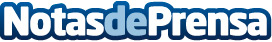 EBLEX participará como patrocinador en el Congreso Horeca de AECOC El valor añadido de las carnes de ovino y vacuno con Sello de Calidad y la innovación en los cortes serán las claves de su oferta para los profesionales del sectorDatos de contacto:Noelia Perlacia Rasilla915191005Nota de prensa publicada en: https://www.notasdeprensa.es/eblex-participara-como-patrocinador-en-el-congreso-horeca-de-aecoc Categorias: Nutrición Gastronomía Marketing Madrid Eventos Restauración http://www.notasdeprensa.es